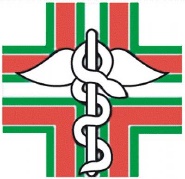 Ordine dei Farmacisti della Provincia di FerraraContrada della rosa, 18 – 44121 – Ferrara – Tel.: 0532.248956 – Email: info@ordinefarmacistiferrara.it – PEC: ordinefarmacistife@pec.fofi.it 									Ferrara, 22 dicembre 2020Prot. Nr. 00689/20Al Ministero della Salute							ROMAAl Ministero della Giustizia							ROMAAl Ministero dell’Istruzione, dell’Università della ricerca				ROMAAl Ministero del Lavoro e delle Politiche Sociali					ROMAAlla Questura									FERRARAAl Signor Sindaco								FERRARAAlla Procura della Repubblica							FERRARAAl Tribunale Civile e Penale							FERRARAAlla Pretura									FERRARAAll’Assessore Provinciale Sociale e Sanità					FERRARAAlla Federfarma della Provincia di						FERRARAAll’E.N.P.A.F.									ROMAAlla FOFI									ROMAAgli Ordini Provinciali Farmacisti d’Italia						LORO SEDIAgli Iscritti all’Albo Professionale dei Farmacisti della Prov. di Ferrara		LORO SEDI 	All’Ordine dei Medici ed Odontoiatri						FERRARAOggetto: notifica nomina Presidente del Collegio dei Revisori dei conti quadriennio 2021 – 2024 Si comunica che il Consiglio Direttivo dell’Ordine dei Farmacisti della Provincia di Ferrara, nella seduta del 21/12/2020, ai sensi della Legge n. 3/2018, ha nominato il Dott. Massimo Fozzato, iscritto al Registro dei Revisori Contabili al n. 66345 pubblicato sulla G.U. n. 59 bis del 01/08/1995, quale Presidente del Collegio dei Revisori dei Conti.Si ha cura di trasmettere nuovamente la composizione del Consiglio Direttivo e del Collegio dei Revisori dei Conti come integrata.Consiglio Direttivo						Collegio dei Revisori dei ContiPresidente 		Dr. Luciani Livio				Presidente 	Dr. Massimo FozzatoVice Presidente		Dr. Ardizzoni Sabrina			Effettivo 	Dr. Breveglieri AlessandraSegretario		Dr. Guerrini Anna Maria		Effettivo 	Dr. Capatti SaraTesoriere		Dr. Delfino Marcello			Supplente 	Dr. Sattin VandaConsigliere		Dr. Bertelli Anna			Consigliere		Dr. Boari Claudia	Consigliere		Dr. De Filippis Raffaele 	Consigliere		Dr. Masotti AlessandraConsigliere 		Dr. Pederzani Anna Maria										Il Presidente					                         		            Dr. Livio Luciani	 	